INFORMACINĖS VISUOMENĖS PLĖTROS KOMITETOPRIE SUSISIEKIMO MINISTERIJOSDIREKTORIUSĮSAKYMASDĖL INFORMACINĖS VISUOMENĖS PLĖTROS KOMITETOPRIE LIETUVOS RESPUBLIKOS VYRIAUSYBĖS DIREKTORIAUS 2008 M. SPALIO 7 D. ĮSAKYMO NR. T-181 „DĖL INFORMACINĖS VISUOMENĖS PLĖTROS KOMITETO PRIE SUSISIEKIMO MINISTERIJOS SUPAPRASTINTŲ VIEŠŲJŲ PIRKIMŲ TAISYKLIŲ PATVIRTINIMO“ PAKEITIMO 2015 m. gruodžio 30 d. Nr. T-310P a k e i č i u Informacinės visuomenės plėtros komiteto prie Susisiekimo ministerijos supaprastintų viešųjų pirkimų taisykles, patvirtintas Informacinės visuomenės plėtros komiteto prie Lietuvos Respublikos Vyriausybės direktoriaus 2008 m. spalio 7 d. įsakymu Nr. T-181 „Dėl Informacinės visuomenės plėtros komiteto prie Susisiekimo ministerijos supaprastintų viešųjų pirkimų taisyklių patvirtinimo“ (kartu su 2010 m. liepos 2 d. įsakymo Nr. T-177, 2011 m. gruodžio 21 d. įsakymo Nr. T-229, 2013 m. balandžio 29 d. įsakymo Nr. T-53, 2013 m. gruodžio 30 d. įsakymo Nr. T-153 ir 2014 m. gruodžio 2 d. įsakymo Nr. T-169 pakeitimais):Pakeičiu 8 punktą ir išdėstau jį taip:„8.	Atlikdamas supaprastintus pirkimus, Komitetas, kaip nustatyta Viešųjų pirkimų įstatyme ir kituose viešųjų pirkimų tvarką reglamentuojančiuose teisės aktuose, atsižvelgia į visuomenės poreikius socialinėje srityje, energijos vartojimo efektyvumo ir aplinkos apsaugos reikalavimus.“Pakeičiu 66 punktą ir išdėstau jį taip:„66.	Komitetas atmeta pasiūlymą, jeigu:66.1.	tiekėjas neatitiko minimalių kvalifikacijos reikalavimų;66.2.	tiekėjas savo pasiūlyme pateikė netikslius ar neišsamius duomenis apie savo kvalifikaciją ir, Komitetui prašant, nepatikslino jų;66.3.	pasiūlymas neatitiko pirkimo dokumentuose nustatytų reikalavimų (pasiūlymo pateikimo reikalavimų, techninėje specifikacijoje nustatytų reikalavimų pirkimo objektui) ir (ar) tiekėjas per nustatytą terminą, kaip nurodyta Taisyklių 65.2 papunktyje, nepatikslino, nepapildė ar nepateikė pirkimo dokumentuose nurodytų kartu su pasiūlymu teikiamų dokumentų – tiekėjo įgaliojimo asmeniui pasirašyti paraišką ar pasiūlymą, jungtinės veiklos sutarties, pasiūlymo galiojimo užtikrinimą patvirtinančio dokumento;66.4.	buvo pasiūlyta neįprastai maža kaina (derybų atveju – galutinė kaina) ir tiekėjas Komiteto prašymu nepateikė raštiško kainos sudėtinių dalių pagrindimo arba kitaip nepagrindė neįprastai mažos kainos (jei taikoma);66.5.	tiekėjas per perkančiosios organizacijos nurodytą terminą neištaisė jo pasiūlyme esančių aritmetinių klaidų ir (ar) nepaaiškino pasiūlymo;66.6.	tiekėjas apie nustatytų reikalavimų atitikimą, yra pateikęs melagingą informaciją, kurią perkančioji organizacija gali įrodyti bet kokiomis teisėtomis priemonėmis;66.7.	visų tiekėjų, kurių pasiūlymai neatmesti dėl kitų priežasčių, buvo pasiūlytos per didelės, Komitetui nepriimtinos kainos;66.8.	esant kitiems Taisyklėse nustatytiems pagrindams.“Pripažįstu netekusiu galios 74.5 papunktį.Pakeičiu 161 punktą ir išdėstau jį taip:„161.	Kai pirkimą vykdo Komisija, kiekvienas jos sprendimas protokoluojamas. Kai pirkimą vykdo Pirkimo organizatorius, pildoma supaprastinto pirkimo pažyma.“ParengėRomualdas UrnikasDirektoriaus pavaduotojas,pavaduojantis direktoriųRytis Kalinauskas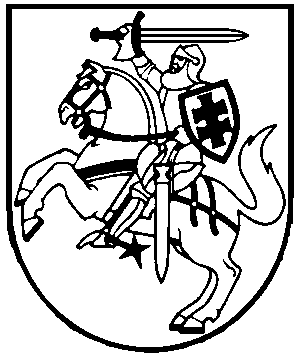 